SchoolplanMet vertrouwen en lef Leiding geven aan onderwijskwaliteit2023- 2027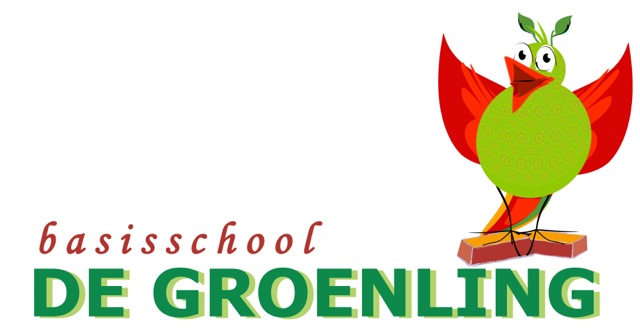 Bs de GroenlingSteenbakkersstraat 765981 WV PanningenVersie 1Panningen, datum 16-4-2023InleidingFijn dat u interesse heeft in ons schoolplan. In dit schoolplan beschrijven wij onze visie op de onderwijskwaliteit van onze school; wat zijn onze ambities ten aanzien van het onderwijs aan onze leerlingen voor de periode 2023-2027 en op welke manier verwachten wij deze te bereiken? Bij het opstellen van dit schoolplan zijn we uitgegaan van de basiskwaliteiten die door het ministerie van OCW zijn vastgesteld. Op een aantal onderdelen volgen we de vereiste basiskwaliteiten en op een aantal onderdelen hebben wij onze eigen kwaliteitseisen en ambities vastgesteld waarmee wij ons onderscheiden van andere basisscholen. Er is gekozen voor een compact schoolplan dat is gekoppeld aan een doel- en resultaatgericht schoolverbeterplan voor twee jaar. In dit schoolplan verwijzen we meermalen naar  bestaande (borgings) documenten, website of scholenopdekaart. Op deze wijze voldoen we aan de uitwerking van de wettelijke planverplichtingen.  In ons onderwijsportfolio houden wij cyclisch en planmatig bij hoe onze onderwijskwaliteit zich ontwikkelt en hoe wij werken richting de door ons gestelde ambities.We gebruiken dit plan om als team en in samenspraak met de MR van onze school richting, sturing en praktische handvatten (o.a. via schoolverbeterplannen) te geven aan de verbetering van de onderwijskwaliteit en leeropbrengsten. Judith Ueberbach-BoschDirecteur BS de GroenlingWij zijn…..LeerlingpopulatieRelevante ontwikkelingenOnderwijs & ondersteuningSchoolklimaat en veiligheidOndersteuningKwaliteitszorg en -borgingPersoneelsbeleidOrganisatiePlanning op hoofdlijnenDocumenten: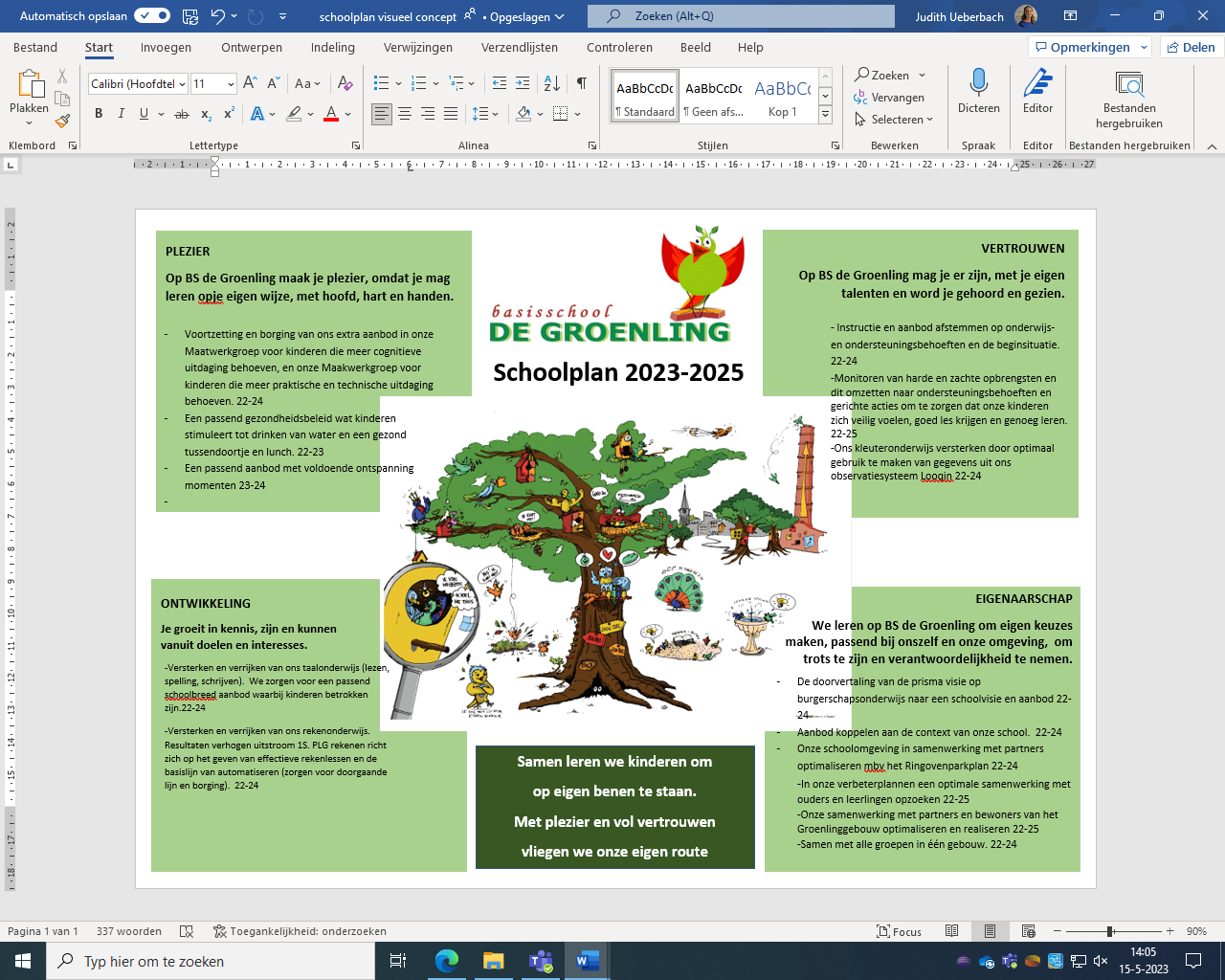 MissiePrisma maakt de samenleving zinvol mooier door betekenisvol onderwijs. Binnen Prisma scholen leren kinderen leren, leven en samenleven. VisieVoor ons is een school een veilige oefenplaats, waarin kinderen een fundament aangeboden krijgen om te leren omgaan met het leven. Als onze maatschappelijke opdracht zien wij de ontwikkeling van het potentieel van alle kinderen. We creëren gelijke kansen door ongelijke behandeling, onder het motto “durf verschil te maken”.Onze scholen staan open voor alle kinderen en het onderwijs gaat uit van gelijkwaardigheid en respect voor de ander. Onze kinderen leren leven in onze samenleving op grond van eigen overtuiging en verdraagzaamheid jegens anderen. Wij bevorderen pluriformiteit en handelen vanuit respect voor de verschillen in pedagogische en didactische identiteit van de afzonderlijke scholen. Prisma is een betrouwbare en stabiele organisatie waar medewerkers gezien worden, zich gewaardeerd voelen en kansen krijgen zich te ontwikkelen. Prisma is ook een lerende organisatie; wij maken gebruik van elkaars kwaliteiten en expertise. Iedereen kan en mag een fout maken. Dat we daarvan leren is belangrijk. KernwaardenGeluk/plezier          Authenticiteit         Transparantie         Veiligheid         VertrouwenPijlersbenaderen we elkaar ongelijk om gelijke kansen te creëren; werken we aan de brede ontwikkeling van kinderen; is iedereen veilig en hebben we oog voor elkaars welbevinden.Kijk voor het hele strategisch beleidsplan op : www.prisma-spo.nl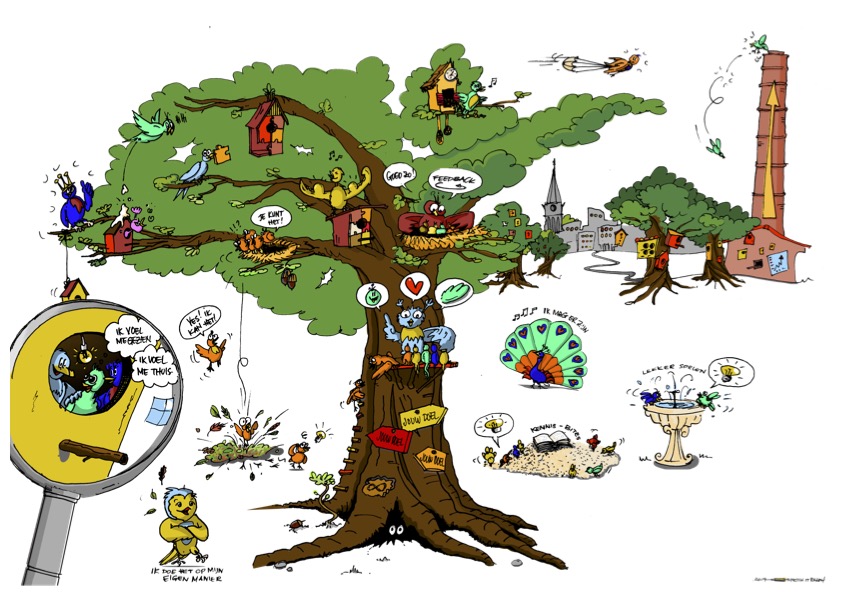 Samen leren we kinderen om op eigen benen te staan.Met plezier en vol vertrouwen vliegen we onze eigen routeHet team van bs de Groenling realiseert zo inclusief mogelijk onderwijs zodat alle kinderen naar eigen vermogen groeien richting optimale kansen voor hun toekomst. Wij werken met elkaar en met onze partners samen aan verbetering, verandering en vernieuwing van ons onderwijs zowel voor het individuele kind, voor de groep als voor de school. Op basis van cyclisch analyseren van sociaal-emotionele en didactische gegevens en een gedegen weging en duiding ervan, wordt er gewerkt volgens een cyclische kwaliteitsaanpak. Deze kwaliteitsaanpak draagt bij aan het kwalitatief pedagogisch en didactisch handelen van onze teamleden en is daarmee het fundament voor de veiligheid en de leeropbrengsten van onze kinderen.Kernwaarden: PLEZIER     VERTROUWEN     EIGENAARSCHAP     ONTWIKKELINGDe drie kernfuncties van ons onderwijs zijn, kwalificatie, socialisatie en persoonsvorming. Middels kwalificatie rusten we op Bs de Groenling onze kinderen toe met kennis, vaardigheden en houdingen. Middels de socialisatiefunctie leren we kinderen zich te vormen met heersende normen en waarden waardoor zij (in de samenleving) mee kunnen doen.  Met subjectivatie beogen we het opvoeden van kinderen, door hen uit te dagen om zich op een volwassen en eigen wijze tot de wereld te verhouden. Op samenhangende wijze werken we aan deze functies en krijgen we grip op wat we bijdragen aan kwalificatie, socialisatie en persoonsvorming van de kinderen in onze school.  Dit doen we door middel van cyclisch opbrengstgericht- en handelingsgericht werken. Onder cyclisch werken aan onderwijskwaliteit verstaan we een nauwe samenhang tussen doelen, handelen en evaluatie. Het handelen vloeit voort uit de gestelde doelen. Evaluaties worden gebaseerd op gegevens over onderwijsopbrengsten en deze leiden tot terugkoppeling naar planning, handelen en naar de doelen. Op deze manier werken we aan de verbetering van onze onderwijskwaliteit. Hoe wij dat doen, dat staat vermeld in onze verbeterplannen en volgen we met behulp van ons onderwijsportfolio.In het strategisch beleidsplan van stichting Prisma stellen wij dat wij staan voor uitdagend en integraal onderwijs waarin kinderen leren in een rijke omgeving die hen toerust voor een volwaardige plek in onze samenleving. Daarnaast zet Prisma zich onvoorwaardelijk in voor elke leerling waarin we denken in kansen en mogelijkheden. Wij sturen op onderwijskwaliteit waarin we ons richten op door ons genormeerde en vastgestelde ijkpunten die de basiskwaliteit van het onderwijs in beeld brengen.Stichting Prisma: 10 basisscholen en een school voor speciaal basisonderwijs in de gemeente Peel en Maas. Circa 200 personeelsleden werken samen aan het onderwijs voor ruim 1.700 kinderen. Doel: het verzorgen van openbaar, bijzonder en algemeen bijzonder primair onderwijs aan kinderen uit Peel en Maas en omstreken. Wij streven naar geografische schoolnabijheid voor alle kinderen en houden derhalve in alle kernen van de gemeente Peel en Maas scholen in stand. Kort statistieken Peel en Maas:in 2022 ruim 44.000 inwonersin 2021 10 baby’s geboren op 1.000 inwoners73 %  koopwoningen en 27% huur- en overige woningenIn 2022 87,52% autochtoon, 8,43% met een westerse migratieachtergrond en 4,05% met een niet westerse achtergrondOpleidingsniveau van de mensen in Peel en Maas: laag opleidingsniveau 30 %, middelbaar opleidingsniveau 46% en hoog opleidingsniveau 24%3% van de huishoudens onder op rond het sociaal minimumStatistieken Prisma scholen:7/11 scholen hebben minder leerlingen dan het landelijk gemiddelde (215)De gemiddelde schoolweging van onze scholen valt in het landelijk gemiddelde, wat wil zeggen dat onze kinderen gemiddelde eindopbrengsten kunnen halenDe gemiddelde schoolspreiding van onze scholen valt in het landelijk gemiddelde. Dat wil zeggen dat het verschil tussen kinderen onderling op de meeste scholen gemiddeld is2,7% van de kinderen gaat naar de SBO (inclusief grensverkeer)1,3% van de kinderen maakt gebruik van het arrangement van de topklas (HB)0,7% van de kinderen maakt gebruik van de taalklasEr zijn in 2022 29 TLV’s (toelating voor S(B)O) afgegeven (indicaties en herindicaties)Doorstroom kinderen in 2022; 7,5% <VMBO, 51% VMBO, 40,7% >VMBO-TBs de Groenling is een Katholieke basisschool waar ieder kind welkom is. We staan open voor alle kinderen ongeacht hun godsdienstige, sociale of culturele achtergrond.  Met ons onderwijs hebben we het doel om samen met de omgeving de totale kindontwikkeling van het kind te stimuleren en te volgen zodat kinderen hun talenten optimaal kunnen ontwikkelen. Momenteel komt het grootste gedeelte van onze kinderen uit de wijken ten noorden van de Beekstraat, Markt, Schoolstraat en de Steenstraat. Ook ouders die buiten dit gebied wonen kunnen hun kinderen op onze school aanmelden. Ouders zijn volledig vrij in hun schoolkeuze. De populatie van De Groenling is een natuurlijke afspiegeling van de Panningse Gemeenschap.We kiezen voor een intensieve samenwerking met kinderopvang Hoera om samen te werken als een modern, innovatief kindcentrum. De ligging van de school in het multifunctionele gebouw biedt volop kansen om met externen samen te werken. Bs de Groenling is de afgelopen jaren sterk gegroeid en verwacht de komende jaren in leerlingaantal nog licht te groeien, door een grote instroom aan kleuters en een kleine zij-instroom. Hierdoor zijn wij momenteel genoodzaakt om op verschillende locaties onderwijs te verzorgenOm goed te kunnen sturen op kwaliteit is het van belang om onze populatie en kindkenmerken goed in beeld te hebben. Deze data draagt er toe bij dat we onze onderwijsresultaten beter kunnen duiden om vervolgens passende ambities te stellen en deze mee te nemen in het plan van aanpak. Daarom brengen wij jaarlijks onze schoolpopulatie in beeld en passen we proces en ambities aan waar de context hierom vraagt. Kijkend naar onze leerlingpopulatie hebben we als speerpunt om het taalonderwijs te verrijken en passend te maken bij de ondersteuningsbehoefte van de groepen. We hebben een stabiele, gemiddelde schoolweging. De laatste jaren zien we dat de schoolweging licht daalt, dus een minder complexie populatie.  De schoolweging van de laatste 3 jaar is 29,47.Onze schoolweging is lager dan het landelijk gemiddelde en ongeveer gelijk aan het gemiddelde van de stichting.Deze gemiddelde schoolweging en een gemiddeld spreidingsgetal vraagt geen specifieke benadering.KansengelijkheidWij zien grote verschillen in onze samenleving. Binnen Prisma verwachten we van alle kinderen veel en doen wij ons uiterste best gelijke kansen te bieden door kinderen ongelijk te behandelen. ArbeidsmarktHet landelijke lerarentekort neemt toe. Wij worden dus uitgedaagd om creatieve oplossingen te bedenken met betrekking tot ons personeelsbeleid. InclusieScholen/besturen hebben zorgplicht. Binnen Prisma hanteren we het uitgangspunt dat het onderwijs aan een kind inclusief is als zo optimaal mogelijk aan alle basisbehoeften (relatie, competentie en autonomie) voldaan wordt. Of inclusie kan, is sterk afhankelijk van de mate waarin de school kan voldoen aan de (onderwijs- en ondersteunings)behoeften van het kind. KinderopvangAl jarenlang wordt er gesproken over de integratie van onderwijs en opvang in zogenaamde kindcentra. De huidige wet- en regelgeving belemmert op bepaalde gebieden, maar weerhoudt ons natuurlijk niet om toch intensief samen te werken. De landelijke ontwikkeling kan echter grote invloed gaan hebben. DigitaliseringDigitalisering is niet meer weg te denken in de huidige maatschappij. Digitale geletterdheid is voor kinderen in het primaire onderwijs een basisvaardigheid. Het leren omgaan met digitalisering maakt ons flexibeler in de manier waarop we onderwijs aanbieden. DuurzaamheidWe vormen een onderdeel van een groter geheel. Hierin is de school voor ons een oefenplaats in het zorgen voor jezelf, de ander en je omgeving. Samenwerking met de nabije omgeving draagt bij om het geoefende in de praktijk te brengen en bewustwording te realiseren. GezondheidGezonde voeding en voldoende beweging zijn ook essentieel voor de ontwikkeling van kinderen. Voor de geestelijke gezondheid is ontspanning en balans belangrijk. Wetenschap & technologie (W&T)In onze regio is er veel (maak)industrie en ook hier is een groot tekort aan technisch personeel. Door middel van W&T en met O&O (onderzoekend en ontdekkend leren), leren en ervaren kinderen hoe divers werken in en met techniek kan zijn. Voor onze school zijn – (aanvullend) op hierboven geschetste beeld- de volgende ontwikkelingen relevant:KansengelijkheidOnze kinderen ervaren de overstap van het PO naar het VO als groot. De veiligheidsbeleving in het VO staat voor een groot aantal van onze leerlingen onder druk. Derhalve willen we deze overstap beter begeleiden. Dit traject zal bovenschools worden opgepakt.BurgerschapOnze school is gesitueerd in een gebouw met meerdere gebruikers; kinderopvang, ergotherapie, zorggroep, Daelzicht en particuliere bewoners maken samen gebruik van verschillende ruimtes en ontmoeten elkaar derhalve. Dat maakt onze school bij uitstek geschikt als oefenplaats voor onze samenleving. Samen leven en leren ligt hier in de basis dan ook als uitdaging en kans.Wetenschap en techniekIn onze regio is er veel (maak)industrie en ook hier is een groot tekort aan technisch personeel. Door middel van W&T en met O&O (onderzoekend en ontdekkend leren), leren en ervaren kinderen hoe divers werken in en met techniek kan zijn. Daarnaast werken wij met een extra aanbod voor kinderen die meer uitdaging behoeven op het praktisch en technisch vlak middels onze maakwerkgroep.Leidende principes Voor ons zijn kwalificatie, socialisatie en persoonsvorming van kinderen even belangrijk. Wij wensen geen concessies te doen op één aspect van onze opdracht ten gunste van een ander. Daarbij realiseren wij ons heel goed dat dit een complexe opgave is en dat we in het belang van kinderen soms toch een keuze moeten maken. Bij deze keuzes en bij het vormgeven van processen zullen onderstaande leidende principes bepalend zijn en ons helpen.     Wij werken vanuit een waarderende grondhouding.Wij maken gebruik van kennis en interventies die bewezen zijn.Wij hebben hoge ambities, werken met passie en streven ernaar het elke dag beter te doen.Wij hebben hoge verwachtingen van onze kinderen en elkaar.Wij zijn empathisch en zoeken de verbinding.Prisma gaat de komende jaren werken aan:Balans tussen leren van kennis en vaardighedenBeschrijven, in kaart brengen en meten van “harde” en “zachte” opbrengstenTalenten in kaart brengen van kinderen en professionals en deze ook inzettenDifferentiatie waarin we ongelijk behandelen om gelijke kansen te creërenDe doorvertaling van de prisma visie op burgerschapsonderwijs naar een schoolvisie en aanbodOp basisschool de Groenling bieden we de kinderen een op kerndoelen gebaseerd onderwijsaanbod. Wij staan voor traditioneel-modern onderwijs in liefst homogene groepen en verwerking van lesdoelen op verschillende wijzen, zodat eenieder kan leren op eigen wijze, met hoofd, hart en handen.Het is belangrijk om te leren in de context, voortbouwend op reeds aanwezige kennis. Een krachtige leeromgeving en effectieve instructies zijn hierbij onmisbaar. Hierbij wordt onze onderwijstijd effectief en weloverwogen ingedeeld, passend bij de ondersteuningsbehoefte van de groep of het individuele kind.Wij zien het leren als een sociaal proces, waarbij de kennis ontstaat en gedeeld wordt met anderen. Ons aanbod draagt bij aan het bijbrengen van respect voor en kennis van de basiswaarden van de democratische rechtsstaat en aan het ontwikkelen van de sociale en maatschappelijke competenties die leerlingen in staat stellen deel uit te maken en bij te dragen aan de pluriforme, democratische samenleving.Vanuit dit aanbod groeit het kind in kennis, zijn en kunnen, vanuit doelen en interesses.Op Bs. de Groenling willen we zicht hebben op wat er op onze school gebeurt, hoe onze kinderen zich ontwikkelen en sturen we op onderwijskwaliteit. We willen weten wat de werkelijke bijdrage is die onze school levert aan de leer- en persoonlijkheidsontwikkeling van onze leerlingen.  We hebben ieder kind goed in beeld en we bieden passende begeleiding en extra ondersteuning waar nodig.Het schoolteam van Bs de Groenling geeft taal, handen en uiting aan de visie middels hun pedagogisch- organisatorisch- en didactisch handelen en hebben daarmee een zeer belangrijke rol in het onderwijsproces. Van iedere professional verwachten wij dat hij pedagogisch tactvol handelt en tegemoetkomt aan de basisbehoeften van ieder mens; relatie, competentie en autonomie. De onderwijsprofessionals van Bs de Groenling streven bij de afsluiting van de basisschool naar een schooladvies voor ieder kind dat recht doet aan de talenten, ontwikkeling en capaciteiten.Wij bieden een breed en op de kerndoelen gebaseerd aanbod vanuit de SLO leerlijnen. We maken in de groepen 5 t/m 8 gebruik van Snappet als digitaal verwerkingsmiddel bij de vakken spelling, taal en rekenen. In de groepen 3 en 4 wordt extra aandacht besteed aan het verwerken van de lesstof handelend en op papier en dit gebeurt incidenteel digitaal.Voor het rekenonderwijs in groep 3 wordt SEMSOM als rekenmethode ingezet, daar dit aansluit bij de ontwikkelbehoefte van de kinderen, en hier handelend bezig zijn en doelgericht geïntegreerd wordt aangeboden. Dit past bij onze visie van het leren en de ontwikkelbehoefte van het jonge kind.In de groepen 3 t/m 8 maken kinderen gebruik van reken- en taalkasten met hierin automatiseringsopdrachten middels wisselende activiteiten en middelen. In groep 3 werken de kinderen in rijke hoeken passend bij het thema, waar de kinderen de lesdoelen vanuit de instructies kunnen verinnerlijken en automatiseren. Er wordt waar mogelijk bewegend leren ingezet bij het verwerken van opdrachten en bij het automatiseren van lesstof. Ook wordt er in het aanbod van de lessen kritisch gekeken of het lesmateriaal passend is bij het lesdoel dat gesteld is. Leren een proces is van kennis construeren waarbij wordt voortgebouwd op de aanwezige kennis. Het leren vindt steeds meer onder de eigen verantwoordelijkheid van de leerling plaats, het eigenaarschap groeit mee in de ontwikkeling van het kind. Het aanbod van de school is afgestemd op de leerlingenpopulatie en sluit aan bij het (taal)niveau en de onderwijsbehoeften van de leerlingen. In de periodieke groepsbesprekingen wordt de groepspopulatie, de groepskenmerken en de onderwijs- en ondersteuningsbehoeften besproken en het aanbod wordt hierop afgestemd. Indien wenselijk wordt gedurende de schoolloopbaan verdiept en verbreed, zodanig dat leerlingen een ononderbroken ontwikkeling kunnen doorlopen. Voor de leerlingen die extra verdiepend aanbod nodig hebben en behoefte hebben aan contact met gelijkgestemden, bieden wij als school een aanbod middels een maatwerkgroep onder begeleiding van een hoogbegaafdheidsspecialist.Voor de leerlingen die extra verdiepend aanbod behoeven op technisch en praktisch gebied, bieden wij als school een aanbod middels een maakwerkgroep onder begeleiding van een technisch specialist.Ons  aanbod is doelgericht, samenhangend, zichtbaar in de groep en herkenbaar. Bovendien hebben wij de leerinhouden evenwichtig en in samenhang over de leerjaren verdeeld. We maken voor onze lessen gebruik van het EDI lesmodel bij het aanbieden van lesdoelen en het GRIMM model bij de kleutergroepen, bij het begrijpend leesonderwijs en bij het verinnerlijken van lesdoelen.Deze modellen zijn vormen van metacognitief lesgeven. Dit houdt in dat de leerkracht zich bewust is van wat hij doet, waarom hij het doet en waarom het op dit moment in het jaaraanbod gebeurt. Ons aanbod draagt bij aan het bijbrengen van respect voor en kennis van de basiswaarden van de democratische rechtsstaat en aan het ontwikkelen van de sociale en maatschappelijke competenties  die leerlingen in staat stellen deel uit te maken en bij te dragen aan de pluriforme, democratische samenleving. Ter ondersteuning hieraan, wordt de methode Zaken van Zwijssen dit schooljaar geïmplementeerd en aangepast aan de behoefte van de leerlingen en de context van de school. Door naast het vaste lesschema  themaweken schoolbreed te organiseren, betrekken we de maatschappij bij het leren en leggen verbanden tussen wat er geleerd wordt op school en de wereld om ons heen. Vanuit dit aanbod groeit het kind in kennis, zijn en kunnen, vanuit doelen en interesses.Derhalve stellen wij onszelf steeds weer de elementaire vraag; krijgen onze kinderen goed les? Schoolklimaat en veiligheid Alle scholen van Prisma dienen een veilige en gezonde plek te zijn voor medewerkers en kinderen. Daarom is er veel aandacht voor het pedagogisch klimaat. Kinderen moeten vertrouwen hebben in zichzelf en de mensen om hen heen. Pas wanneer een kind zich veilig voelt, is het in staat om zich zo goed mogelijk te ontwikkelen en tot leren te komen. Ook alle andere betrokkenen bij de school moeten zich veilig kunnen voelen. Dit geldt dus voor het team de ouders/verzorgers en bijvoorbeeld vrijwilligers of samenwerkingspartners. Een veilige school heeft een goed onderhouden schoolgebouw met een prettige sfeer waarin iedereen zich veilig voelt. Prisma heeft een ARBO- en veiligheidsplan en een informatiebeveiligings- en privacybeleid (IBP-plan) beschreven en wordt actief uitgevoerd. School specifieke zaken zijn opgenomen in het  schooleigen veiligheidsplan.Prisma stuurt op:* Standaarden voor veiligheid en schoolklimaat worden beschreven en gekoppeld aan een norm.* Tevredenheid van kinderen, ouders en medewerkers en dit wordt structureel gepeild.* Iedere werkgever is op de hoogte van het veiligheidsplan op de school en handelt ernaar.* Er zijn externe gekwalificeerde vertrouwenspersonen voor ouders, kinderen en personeel.Op Bs de Groenling zorgen wij voor een veilig school- en werkklimaat waarin kinderen, ouders en het schoolteam zich sociaal, fysiek en psychisch veilig voelen. Deze veiligheid is een voorwaarde om tot ontwikkeling te kunnen komen en maakt dat eenieder, op zijn eigen wijze, mag leren met hoofd, hart en handen. Wij vinden het van belang dat wij als team zorgzaam en actief betrokken zijn en een sfeer creëren waarin fouten maken mag en er zijn om iets te leren. Het gevoel van veiligheid en welbevinden is dus essentieel hierin. De empathische grondhouding van onze professionals, maakt dat we naast de ouder staan en we samen zorgdragen voor een omgeving waarin eenieder zich veilig kan ontwikkelen. Dit geldt voor zowel de kinderen als voor het schoolteam.Onze voornaamste taak als school is om kinderen voor te bereiden op het leven in de maatschappij. Daarom vinden wij het van belang dat onze school een maatschappelijke oefenplaats is en dat we nauw samenwerken met de kinderopvang en de welzijnsaanbieders in het gebouw en de nabije omgeving.  Met hen delen wij de visie dat het ontwikkelen van sociale en maatschappelijk competenties vraagt om het begrijpen en ontmoeten van elkaar in de dagelijkse werkelijkheid. Hierdoor kunnen de kinderen door de sociale cohesie en tolerantie voldoende ervaring opdoen wat hen voorbereidt op een plekje in onze pluriforme samenleving en bijdraagt aan de bevordering van onze democratische rechtstaat. Omdat wij het belangrijk vinden om de veiligheidsbeleving bij kinderen en team steeds weer te meten en te monitoren nemen we een aantal maatregelen in preventie en monitoring wat beschreven staat in ons veiligheidsbeleid dat bestaat uit preventieve maatregelen en handelingsadviezen voor onderwijsprofessionals en schoolleiding.Wij vragen ouders en kinderen om input en meedenken in het vergroten van de veiligheid op onze school. Door samen met ouders en kinderen talenten, kindkenmerken en onderwijsbehoeften in beeld te brengen en hier in vertrouwen naar te handelen, voelt men zich gezien en gehoord. Deze empathische grondhouding maakt dat we als professional naast de ouder staan en we samen zorgdragen voor een omgeving waarin eenieder zich veilig kan ontwikkelen. Dit geldt voor zowel de kinderen als voor het schoolteam. Onze leerlingenraad en medezeggenschapsraad functioneren als klankbord en dragen bij aan het schakelen tussen kind, ouder en school. Het team is opgeleid in het empathisch en adequaat handelen bij emoties en vragen rondom veiligheid, zoals bij pestgedrag, agressie en geweldsuitingen. Hierin treden wij snel en adequaat op. De basisregels van onze school dragen bij aan een schoolklimaat waarin we omgangsvormen hanteren die ruimte laten voor exploratie en ontwikkeling, en die passend zijn bij de basiswaarden van onze democratische rechtstaat. Ze bieden zowel ruimte als kaders, beiden voorwaarden voor een veilige leer- en werkomgeving. Wij besteden expliciet aandacht aan groepsprocessen en onze gedrag-experts ondersteunen leerkrachten bij individuele- en groepsvraagstukken omtrent gedrag en veiligheid. Zo wordt er in onze groep 6 o.a. preventief aandacht besteed aan pestgedrag, groepsvorming en groepsrollen bij jongens en meisjes en in groep 7&8 is er speciale aandacht voor cyberpesten en social media. De werknemers van de peutergroepen van Hoera Kinderopvang en Hoera buitenschoolse opvang hanteren dezelfde omgangsregels waardoor er één lijn wordt gevoerd in het pedagogisch handelen. De peutergroepen spelen mee in de kleutergroepen, waardoor de overstap van peuter naar de basisschool, zo soepel en veilig mogelijk kan verlopen.Voor het verlaten van onze basisschool werken wij samen met de VO scholen in de omgeving en stichting Vorkmeer aan een goede overstap naar het VO, o.a. middels een warme overdracht met de VO scholen en het Eastpack project. Dit project draagt bij aan de overstap naar een nieuwe schoolcultuur en de vragen die hierbij horen.Kinderen en ouders kunnen met vragen omtrent veiligheid terecht bij onze contactpersonen. Deze treden op als luisterend oor en indien wenselijk, verwijzen zij door en ondersteunen bij vragen. Wij hanteren de meldcode ‘Huiselijk geweld en kindermishandeling’ waar nodig. Teamleden kunnen met vragen omtrent veiligheid, die zij liever niet bij de schoolleiding neerleggen, terecht bij de vertrouwenspersonen van stichting Prisma.Op basisschool de Groenling hebben wij  sinds 3 schooljaren een oplopend leerlingenaantal. Het schoolgebouw en de groepsruimtes zijn echter in 2014 opgeleverd met een dalend leerlingenaantal in gedachten. Wij staan voor een warm schoolklimaat waarin kinderen zich veilig en gezien voelen. Het grote leerlingenaantal mag niet leiden tot kwaliteitsverlies op groeps- of schoolniveau, en dus is er een maximum gesteld aan het aantal kinderen per groep. Naast onze schoolvisie legt ook ons schoolgebouw ons een beperking in leerlingenaantal op. Dit beleid is vastgelegd in ons aannamebeleid.Derhalve stellen wij onszelf steeds weer de elementaire vraag; Voelen onze kinderen zich veilig? En daarbij hoort voor ons onlosmakelijk: Voelt ons team zich veilig?Scholen/besturen hebben zorgplicht en dat betekent dat scholen ervoor moeten zorgen dat een kind, dat extra begeleiding en ondersteuning nodig heeft, dit krijgt binnen een reguliere basisschool of anders op een school voor speciaal (basis)onderwijs. Binnen Prisma hanteren we het uitgangspunt dat het onderwijs aan een kind inclusief is als zo optimaal mogelijk aan alle basisbehoeften (relatie, competentie en autonomie) voldaan wordt. Welbevinden, autonomie en betrokkenheid vormen net als sociale relatie en leerresultaten een belangrijke factor om de schoolloopbaan succesvol af te ronden. Of inclusie kan, is sterk afhankelijk van de mate waarin de school kan voldoen aan de onderwijs- en ondersteuningsbehoeften van het kind. Het kind gaat naar een zo thuisnabij reguliere school als het kan en naar een speciale (basis)school als het (tijdelijk) niet kan in het reguliere onderwijs. Onze SBO school is één van de elf Prisma scholen en biedt een specifiek aanbod voor kinderen die dat nodig hebben. Prisma onderhoudt nauw contact met het samenwerkingsverband voor kinderen die extra ondersteuningsbehoeften hebben.Prisma biedt voor leerlingen die iets extra’s nodig hebben een arrangement aan: Topklas, taalklas. De komende jaren gaat Prisma de verdieping aan met haar samenwerkingspartners en ouders voor een rijker aanbod van onze kinderen.Al vóór een kind start op BS de Groenling, verzamelen wij systematisch informatie over de kennis en vaardigheid van onze toekomstige leerlingen. Dit doen we om de kinderen een goede start te kunnen laten maken in hun onderwijsproces en zorg te kunnen dragen voor een warme en zo ontspannen mogelijke start. Dit doen we door vóór de start in de kleutergroep een kennismakingsgesprek met ouders te voeren waarin belangrijke zaken vermeld worden en wordt er, indien het kind deelneemt aan het kleuterprogramma van Hoera Kinderopvang, een overdracht gerealiseerd. Wanneer er ondersteuningsvragen leven op de peutergroep die een soepele overstap naar de basisschool kunnen belemmeren, is de KT-er van onze school reeds in een vroeg stadium betrokken om dit samen in kaart te brengen en hierin, met ouders en opvang, keuzes in te maken en onderwijsbehoeften te finetunen.  6 weken ná de start van het kind wordt er een gesprek met ouders gepland waarbij zij samen met de groepsleerkracht een Dit ben ik gesprek voeren. Dit formulier geeft een eerste zicht op het kind en diens ondersteuningsbehoefte.Vanaf de start bij ons op school wordt een leerling gevolgd middels het observatiesysteem van Looqin. Dit systeem biedt ons de mogelijkheid om de ontwikkeling van het jonge kind nauwlettend te volgen en te voldoen aan de onderwijsbehoeften op individueel en groepsniveau.Iedere leerling vanaf groep 3 heeft een individuele ontwikkelkaart waarin ondersteunings- en onderwijsbehoeften beschreven worden in samenspraak met kind en ouder. Wanneer er diepgaander onderzoek wenselijk is, maken wij gebruik van het HGW spelinstrument van Bazalt. Dit middel ondersteunt bij de dialoog over onderwijsbehoeften en leerkracht-handelen. Deze ontwikkelkaart wordt meerdere keren per jaar, samen met ouders en kind geëvalueerd en aangevuld tijdens de ouder-kind gesprekken. Middels deze manier van werken streven wij naar zo inclusief mogelijk onderwijs.Tweemaal per jaar vindt er een groepsbespreking plaats, waarin de groep, diens kenmerken en onderwijsbehoeften worden besproken en vastgelegd. Die informatie over kennis en vaardigheden van de kinderen wordt systematisch verzameld op alle belangrijke domeinen voor het onderwijs. Door de (toets) informatie middels het 4D model. Op de Groenling willen we zicht hebben op wat er op onze school gebeurt en sturen op de onderwijskwaliteit. We willen weten wat de werkelijke bijdrage is die onze school levert aan de leerontwikkeling van onze leerlingen.  Als startpunt om meer te weten te komen over de populatie, maken wij gebruik van de schoolweging. Aansluitend op de schoolweging willen we meer zicht krijgen op de leerlingen die we in huis hebben en maken we keuzes in de inrichting van ons onderwijs. N.a.v. het 4D model (data, duiden, doelen, doen) gekoppeld aan de OGW/ HGW cyclus houden wij zicht op onze populatie en de bijbehorende ondersteunings- en onderwijsbehoefte.DATA: De schoolweging zegt ons iets over de leerlingpopulatie in het algemeen en is een voorspeller voor de taal- en rekenprestaties die we kunnen verwachten in een groep. Dit geeft een eerste aanwijzing voor de inrichting van ons onderwijs. Om onze schoolpopulatie in beeld te brengen maken we gebruik van een instrument, ontwikkeld door de CED groep. In het instrument vult elke leerkracht de leerlinggegevens, de ondersteuning en de inhoud van ondersteuning in voor de eigen groep op leerlingniveau. Wanneer alle groepen zijn ingevuld, worden deze gegevens verwerkt in een schooloverzicht. Alle gegevens worden ook omgezet in taart- en staafdiagrammen. Deze zijn terug te vinden in onze opbrengstenanalyse. DUIDEN: N.a.v. van de data (CITO, schoolweging, schoolpopulatie, SCOL enz) duiden we deze. Tijdens de schoolanalyse en groepsbespreking zoomen we in op vragen zoals; o	Wat valt je in eerste instantie op in het overzicht? o	Zijn er bepaalde ondersteuningsbehoeften die opvallen? o	Zijn er bepaalde groepen die opvallen? o	Kom je daar nu schoolbreed voldoende aan tegemoet? o	Voldoet het pedagogisch klimaat (bijvoorbeeld aanleren van gedrag) aan wat de                schoolpopulatie nodig heeft?o	Is de verdeling van de FTE voldoende afgestemd op wat de schoolpopulatie nodig             heeft (denk bijvoorbeeld aan specialismen in de school)? DOELEN/DOEN: Tijdens de gesprekken gaan we op zoek naar antwoorden op de gestelde duidingsvragen. We stellen ons dan de vraag wat de school, de groep, de leerkracht moet aanpassen om het onderwijs nog beter aan te laten sluiten bij de leerlingen en de groep.  De verzamelde data zijn dus geen excuus om te verklaren waarom we bepaalde opbrengsten niet halen, of waarom bepaalde zaken niet lukken. De verzamelde data helpen ons als school om inzicht te verkrijgen in wat onze schoolpopulatie nodig heeft om goed te kunnen profiteren van, en te floreren in het onderwijs. Op deze wijze werken we er naartoe dat de kwaliteit van ons onderwijs in overeenstemming is met onze populatie en kunnen kinderen groeien in kennis, zijn en kunnen vanuit doelen en interesses.Waar nodig betrekken wij de Bovenschools Ondersteuningscoördinator, het samenwerkingsverband, de gemeente en zorginstanties bij de     begeleiding van onze kinderen.We volgen de ondersteuningsroute van stichting Prisma en deze biedt houvast m.b.t. ontwikkeling en begeleiding.In ons schoolondersteuningsprofiel hebben wij vastgelegd welke extra ondersteuning wij kunnen bieden en welk specialisme wij in huis hebben. Voor de leerlingen die deze extra ondersteuning nodig hebben, leggen wij in het ontwikkelingsperspectief vast hoe zij het onderwijs  afstemmen op de behoefte van het kind. De inhoud en uitvoering van dit plan wordt minimaal tweemaal per schooljaar met de ouders (en het kind) geëvalueerd, passend bij onze zorgplicht passend onderwijs, maar bovenal passend bij onze verantwoordelijkheid naar het kind. Wanneer wij de extra ondersteuning niet kunnen bieden, zoeken wij samen met ouders en (indien nodig) het samenwerkingsverband, een passende onderwijsplek. En wanneer dit noodzakelijk is gebleken onderhouden wij een warm contact met de onderwijsplek waar het kind naar is doorgestroomd.Ook na de uitstroom van onze kinderen naar het VO houden wij contact met de vervolgopleidingen en maken we gebruik van de data van het NPO over de uitstroom en de op- en afstroom van kinderen. Deze data gebruiken we bij de analyse en evaluatie van ons onderwijs en het geeft ons zicht op de doorontwikkeling van de kinderen.Kinderen die extra ondersteuning nodig hebben, kunnen deel nemen aan het extra aanbod in onze bovenschoolse voorzieningen de topklas en de taalklas. Derhalve stellen wij onszelf steeds weer de elementaire vraag; Leren onze kinderen genoeg?Prisma doet graag de dingen goed, met als doel om van “de basis op orde” naar “de kwaliteit op orde” te krijgen. Er bestaat een kwaliteitsbeleid waarbinnen we cyclisch werken middels PDSA (plan-do-study-act) volgens een opgestelde planning en control cyclus (P&C). Er vinden kwaliteitsgesprekken plaats tussen school en beleidsmedewerkers. Tijdens monitorgesprekken vind de dialoog plaats over het functioneren van de school. Sturing vindt plaats vanuit het strategisch beleidsplan en de uitwerking vindt plaats in een bestuursverbeterplan dat twee jaren bestrijkt. We verantwoorden ons middels een dialoog op basis van bestaande documenten naar de  RvT en GMR.Om de kwaliteit van ons onderwijs te verbeteren werken we de komende jaren (verder) aan:het opstellen en normeren van Prisma standaarden;het professionaliseren en ontwikkelen van medewerkers zie hfdst. 5;borgen en verdiepen van het kwaliteitsbeleid;opleiden van interne auditoren om van en met elkaar te leren;het opstellen van een schoolzelfevaluatie.Er zijn drie kwaliteitsgebieden, die de kern vormen van onze onderwijskwaliteit: •	Onderwijsprocessen, met de kernvraag: Krijgen onze kinderen goed les? •	Onderwijsresultaten, met de kernvraag: Leren onze kinderen genoeg? •	Schoolklimaat, met de kernvraag: Is er een positief pedagogisch klimaat, waarin              kinderen zich veilig voelen?Binnen de school werken we continu aan een sfeer waarin we met elkaar over de ontwikkeling van ons onderwijs spreken, elkaar feedback en feedforward geven en waar plaats is voor coaching en intervisie.  Voor onze schoolontwikkeling is de kernwaarde ‘vertrouwen’  van essentieel belang. Relationeel vertrouwen is de basis waaruit we vertrekken om de schoolontwikkeling in gang te zetten omdat vertrouwen de relatie verstrekt om te bouwen aan kwaliteit.  Succesvolle sturing ligt bij ons verankerd in autonomie, competentie en relatie. We streven ernaar dat onze medewerkers competenties ontwikkelen die gerelateerd zijn aan de beleidsterreinen die we belangrijk vinden. Daardoor beogen we dat de schoolontwikkeling en de ontwikkeling van onze medewerkers parallel verloopt.Het inzichtelijk maken van ons handelen vergt bewustzijn van het ‘wat’, ‘waarom’ en ‘hoe’ en dit vormen de uitgangspunten tijdens de gesprekken over kwalitatief goed onderwijs In de gesprekscyclus met de leerkrachten komen de groepsobservaties, de persoonlijke en professionele ontwikkeling en scholing aan bod. Op schoolniveau werken we voortdurend aan ontwikkeling in een stimulerende dialoog. Succeservaringen worden gedeeld en behaalde doelen worden gevierd. Onze school legt systematisch verantwoording af aan de verschillende stakeholders. Onze kinderen informeren en bevragen we middels onze leerlingenraad en  ouders ontvangen eenmaal per 2 maanden een ouderinfo waarin zij bevraagd en geïnformeerd worden. Wij werken planmatig met een jaarcyclus waarin we onszelf ieder kwartaal de maat nemen en onze ambities onder de loep nemen. Door met team, kinderen, ouders en stakeholders kritisch te blijven op onze gestelde doelen en het proces wat we hierin lopen, houden we onze kwaliteit hoog en onze aandacht gericht op waar we voor gaan en staan. Dit maken wij zichtbaar middels ons onderwijsportfolio. Hierin maken we tevens jaarlijks een zelfevaluatie als grote jaarcyclus.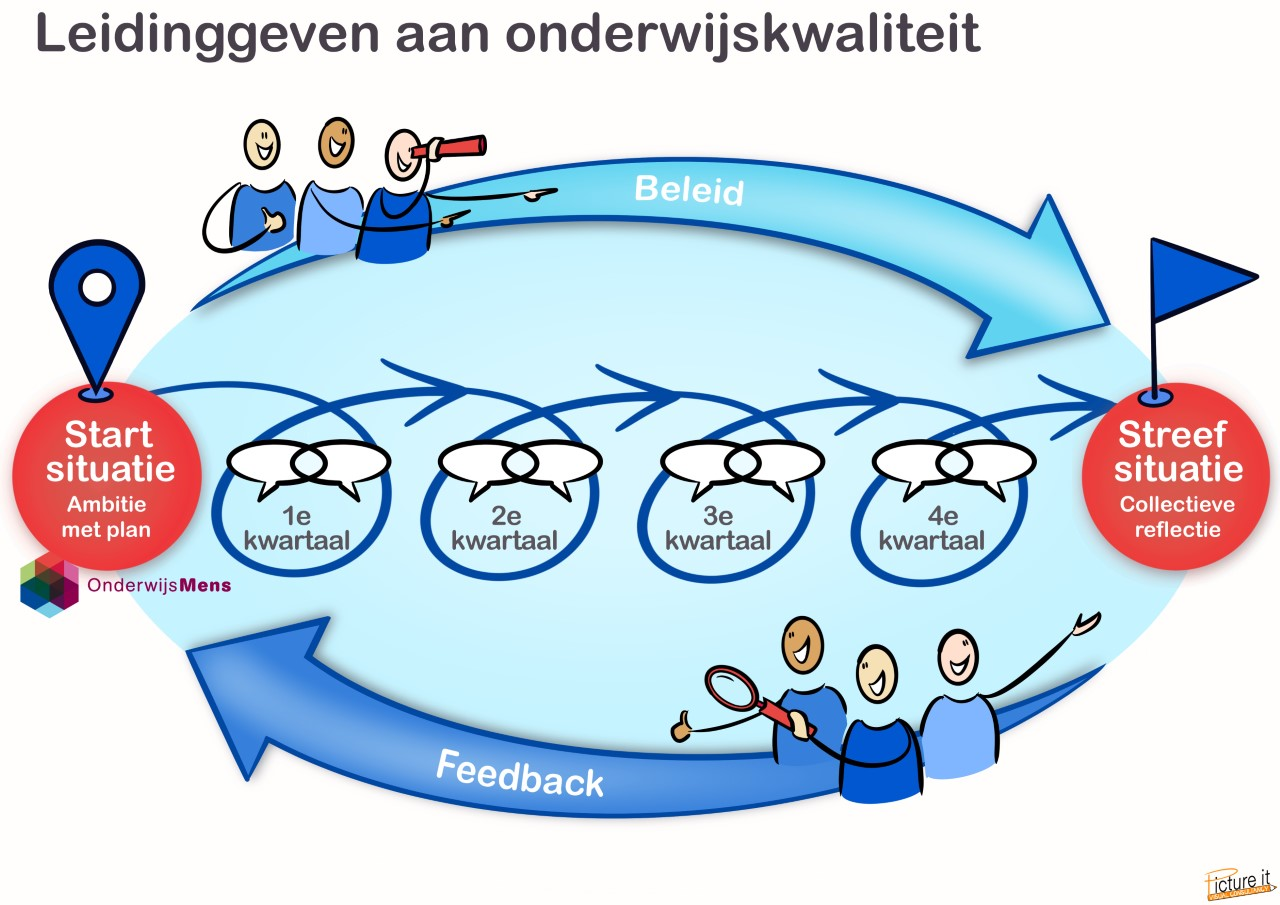 Onze verbeteronderwerpen bepalen we, tijdens de schoolanalysemomenten, samen met het team. Op basis van de opbrengsten wordt bepaald wat er goed gaat, wat er beter kan en wat er beter moet. Deze verbeteronderwerpen worden dan door een Professionele Leergemeenschap, dan wel door een stuurgroep opgepakt en van doelen en een stappenplan voorzien middels een verbeterplan. Teamleden kunnen vanuit hun intrinsieke motivatie, persoonlijke kwaliteiten en ontwikkelbehoefte aangeven aan welk ontwikkelonderwerp zij deel willen nemen en dit wordt in het taakbeleid vastgelegd.Indien wenselijk bevragen we hierin ook ouders op deelgebieden om hun input te leveren. 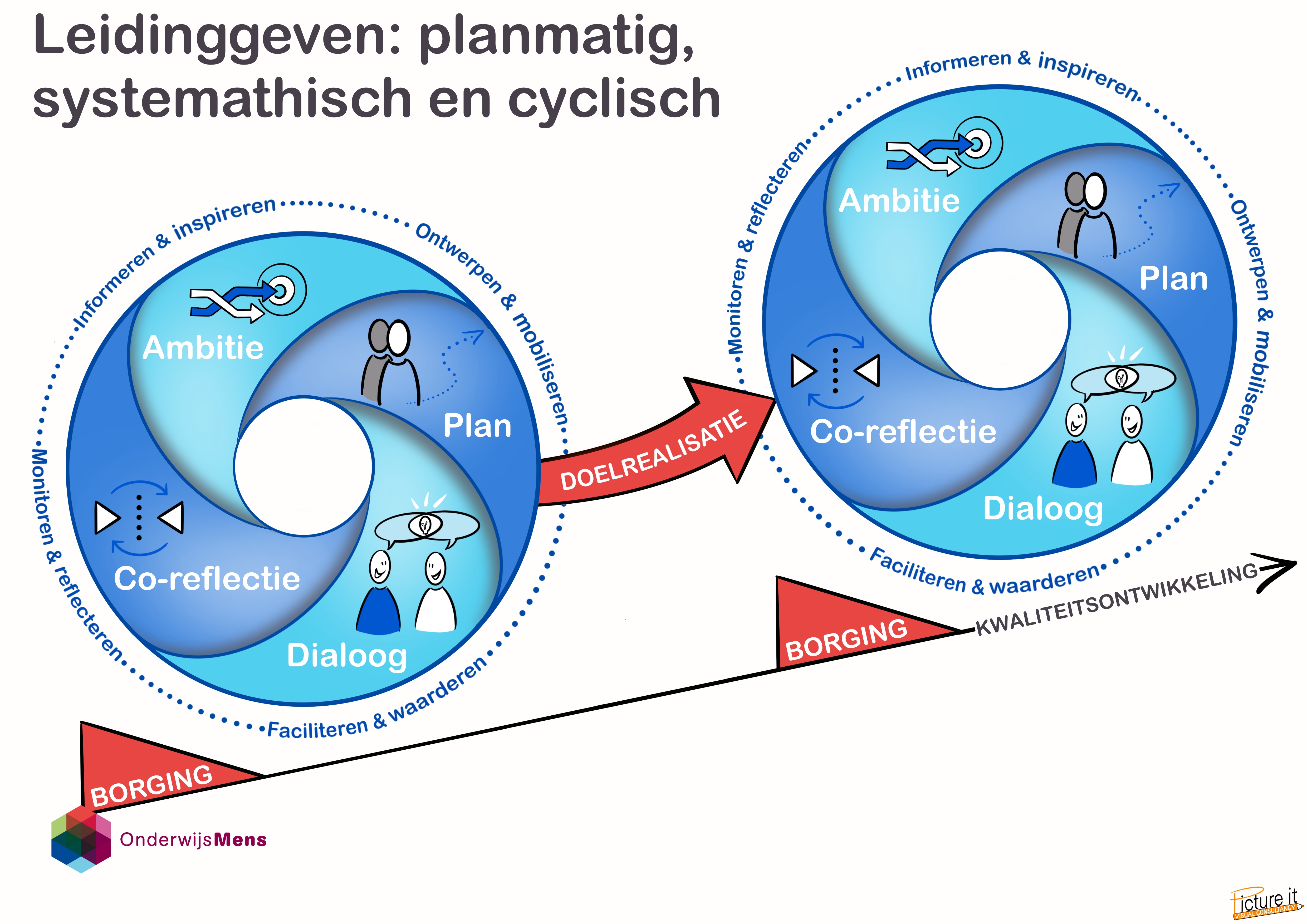 Ook ISY, onze website en de schoolgids zijn een belangrijke media om ouders op de hoogte te stellen van zaken die van belang zijn. Vanzelfsprekend informeren we de MR, die functioneert als orgaan om taal te geven aan wensen van ouders en team en zij denken kritisch mee in onze kwaliteitsstructuur. Daarnaast voeren we één keer per jaar een gesprek met het College Van Bestuur en de Beleidsmedewerker Onderwijs en Kwaliteit (Monitorgesprek). Dit gesprek heeft als doel om het strategisch en operationele niveau samen te brengen tot tactisch handelen. In het kader van “verantwoording afleggen” maken we sinds 2021 gebruik van “Vensters:  Scholen op de kaart”. Hierin zijn een aantal relevante schoolgegevens zichtbaar en vergelijkbaar met andere scholen.Hierbij niet alleen processen beschrijven maar ook voornemens, die laten in de planning weggezet kunnen worden.Eén van de drie pijlers voor de komende periode is dat iedereen veilig is en  oog heeft voor elkaars welbevinden. Elke onderwijsprofessional werkt proactief aan de kwaliteit van zijn/haar eigen pedagogisch en didactisch handelen en samen met alle betrokkenen bij de school ten behoeve van het welbevinden en de veiligheid van ieder kind en elkaar.Een andere uitdaging is het lerarentekort. De verwachting is dat dit op korte termijn niet zal veranderen. Wij worden dus uitgedaagd om creatieve oplossingen te bedenken met betrekking tot ons personeelsbeleid. Dit wordt o.a. gezocht in:- investeren in en versterken van het eigen personeel onder de noemer “binden & boeien”;- anders organiseren van het onderwijsleerproces;- samenwerking met opleidingsinstanties;- versterken van het imago van ons onderwijs. We streven naar een gebalanceerde verdeling van mannen en vrouwen in de schoolleiding. Op dit moment is de verhouding mannen: vrouwen in de leiding binnen Prisma 36% mannen en 64% vrouwen.Om bovenstaande mogelijk te maken gaan we:- schoolleiders (en andere medewerkers) verder professionaliseren in het kijken naar onderwijsleersituaties en hier de voortvloeiende interventies waardoor we allemaal op eenzelfde manier kijken en handelen- de standaard van een prisma medewerker verder beschrijven- in beeld brengen en gebruik maken van de competenties en talenten van elkaar- faciliteren om leren van en met elkaar (intern en extern) mogelijk te maken- de gesprekkencyclus in combinatie met het POP optimaliseren- nieuwe professionals intensiever begeleiden, bijvoorbeeld door het inzetten van bovenschoolse coaches.Op basisschool de Groenling werken wij cyclisch en planmatig aan het verbeteren van onze onderwijskwaliteit.  Verbeteren betekent voor ons bouwen aan een collectieve kracht van het onderwijsteam op school om succes te tonen, niet in alleen in resultaten, maar ook in werken aan waardering voor het leren en het leven.De kwaliteit van het onderwijs op onze school is geen subjectieve inschatting, maar staat duidelijk gedefinieerd in het toezichtkader van de onderwijsinspectie. Ons schoolplan en onderwijsportfolio geeft inzicht in de staat van de kwaliteit van onze school en de bijbehorende ambities en verbeteronderwerpen. Dit toezichtkader beschrijft naast de basiskwaliteit ook de opdracht van onze school om eigen ambities te ontwikkelen. Voldoende presteren vinden wij op Bs de Groenling dus niet goed genoeg. Wij gaan voor continue verbetering en werken aan schooleigen ambities passend bij onze schoolpopulatie. Het onderwijsproces, de onderwijsresultaten en de veiligheid en het schoolklimaat zijn het werkveld van ons als team en wordt middels co-creatie planmatig en cyclisch geanalyseerd en beoordeeld. Hier wordt data gewogen en begrepen en de kwaliteit gerealiseerd en geborgd.Dit inzicht in de kwaliteit van ons onderwijs en de ontwikkelpunten die we als school te nemen hebben, geeft ons als school inzicht en overzicht en leidt tot een doelgerichte verbetering van onze onderwijskwaliteitHet pedagogisch, organisatorisch en didactisch handelen van onze onderwijsprofessionals, is hierin de sleutel tot succes en verdient dan ook de optimale aandacht in het optimaliseren van dit handelen. Daarom hanteren wij een HRM beleid waarin iedere professional zich gehoord en gekend voelt en waarin eenieder optimaal tot ontwikkeling kan komen. De informatie uit de ontwikkelgesprekken en de persoonlijke ontwikkelplannen die hieruit vloeien, gekoppeld aan de doelen die we hebben als school, leidt tot een professionaliseringsplan dat gericht is op het verhogen en versterken van onze onderwijskwaliteit en draagt hiermee bij aan de ontwikkeling van de kinderen  in onze scholen.Waar het gaat om het bewaken en bevorderen van kwaliteit, staan overzicht, inzicht en uitzicht centraal. Een goed functionerend stelsel van kwaliteitszorg  en personeelsmanagement, leidt tot zicht op eigen kwaliteit en relevante verbetermaatregelen.OverzichtOverzicht gaat over het, op basis van de beschikbare data, zichtbaar en inzichtelijk maken van het resultaat van de onderwijsprocessen, de onderwijsresultaten en de veiligheid en schoolklimaat. Ook de context van de school, met hierin kenmerken van de schoolpopulatie, de leerlingen, de wijk,  het team wat er werkzaam is en de situatie van de school, dient in beeld te zijn.Daarnaast zijn er de individuele ontwikkelwensen van de teamleden. Welke ambities en ontwikkelpunten zijn er, vanuit de cyclische ontwikkel- en POP gesprekken, opgehaald. Waar ligt de ontwikkelbehoefte van het individu en het collectief.InzichtInzicht gaat over de vaardigheden om de vastgelegde resultaten op het vlak van onderwijsprocessen, resultaten en veiligheid en schoolklimaat te kunnen interpreteren en op waarde te kunnen schatten. Dit speelt op ieder niveau binnen de organisatie.  De leerkracht heeft vanuit de schoolanalyse en groepsanalyse een overzicht over zijn of haar gegevens van de groep.  Middels deze analyse worden er interventies gekoppeld op leerling- en/of groepsniveau.  Het MT heeft overzicht en inzicht dat nodig is om beleidsbeslissingen op schoolniveau te kunnen nemen en op het niveau van de stichting hebben zowel de medewerkers van de afdeling onderwijskwaliteit als het CVB overzicht en inzicht om de gegevens als stuurinformatie voor beleid te kunnen gebruiken. Dit inzicht mbt ambities en verbeteronderwerpen, gekoppeld aan het overzicht van scholingsbehoeftes en ontwikkelwensen, geeft inzicht in de in te zetten scholing en professionalisering.UitzichtOp basis van de analyse van de beschikbare gegevens, kan op ieder niveau in de organisatie gestreefd worden naar nóg meer kwaliteit. Waar overzicht en inzicht vooral terugblikken, kijkt uitzicht nadrukkelijk vooruit en staan de schoolnormen en eigen ambities van onze school centraal.De scholing of professionalisering die geambieerd wordt, dient bij te dragen aan de kwaliteitsontwikkeling van de school. Wanneer de ontwikkeldoelen van de school, het team en het individu helder in kaart zijn en tot elkaar kunnen worden gebracht, kun je immers gericht sturen op het realiseren van de gestelde doelen.Planmatig professionaliserenOm de koppeling tussen onze schoolanalyse en de gewenste scholing planmatig uit te voeren, werken wij volgens een jaarplanning. Deze jaarplanning is gekoppeld aan het professionaliseringsbeleid van stichting Prisma en het kwaliteitsplan en de daarbij behorende jaarplanning van BS de Groenling.Professionalisering wordt ook steeds belangrijker voor de duurzame inzetbaarheid van mensen. Duurzame inzetbaarheid vraagt namelijk om planmatige afstemming tussen de professionele wensen en richting van de organisatie en de persoonlijke wensen en mogelijkheden van medewerkers. Deze afstemming vormt een belangrijk onderdeel van onze gesprekkencyclus. In een omgeving als de onze is professionele ontwikkeling (op korte en lange termijn) een voorwaarde om gezond en plezierig te kunnen blijven werken. Professionalisering staat binnen Prisma niet alleen voor bij-, her- en/of nascholing, maar ook voor coaching, intervisie, het bezoeken van een beurs, congres, contact met vakgenoten en loopbaanbegeleiding. Onder professionalisering verstaan we dus alle activiteiten die tot doel hebben kennis en vaardigheden van medewerkers te verbeteren en verder te ontwikkelen. In ons professionaliseringsbeleid zijn alle activiteiten beschreven  die bijdragen aan de professionalisering van onze onderwijsprofessionals en wij achten dit van essentieel belang voor het waarborgen van onze onderwijskwaliteit en de duurzame inzet van onze professionals.Derhalve heeft professionalisering voor ons drie invalshoeken:•A. Organisatieontwikkeling; de maatschappelijke opdracht waarmaken. •B.  Kwaliteitsbevordering en groei van mensen; de goede dingen goed leren doen. •C.  Duurzame inzetbaarheid van medewerkers; gezond en gelukkig blijvenOns professionaliseringsbeleid is dus een onderdeel van het totale personeelsbeleid dat sterk samenhangt met het onderwijskundig beleid. Het realiseren van ambities en doelstellingen vraagt om continue professionalisering van mensen. OndersteuningskantoorPrisma heeft naast elf scholen een ondersteuningskantoor. Hier werken medewerkers die ondersteunend zijn aan het primaire proces van de scholen: goed onderwijs voor alle kinderen!Regionale functieOnze ambities zijn hoog en wij zijn ervan overtuigd dat we het verschil kunnen maken voor kinderen. Scholen hebben een hoge mate van autonomie en bepalen zelf hun eigen identiteit en concept. Zij doen dit echter in nauwe verbinding en samenwerking met de eigen omgeving, ouders en partners. Het openhouden van scholen in kleine kernen is een manier om kinderen zo thuisnabij mogelijk een veilige plek te bieden waarin ze zo optimaal mogelijk kunnen groeien als individu en leren samenleven met anderen. SamenwerkingOok voor ouders en partners willen wij een betrouwbare en stabiele organisatie zijn. Wij zoeken de samenwerking op om zo veel mogelijk te kunnen bijdragen aan de toekomst van kinderen in de regio. Hierbij is de eigen verantwoordelijkheid voor ons het vertrekpunt. Samenwerken betekent voor ons  vooral elkaar versterken en elkaar iets gunnen. Wij gaan voor duurzame samenwerkingsrelaties, waarbij oog is voor elkaars dilemma’s en beperkingen en de focus ligt op co-creatie en toegevoegde waarde realiseren voor kinderen. Uitgangspunten zijn daarbij:- kinderen en hun ouders zijn de specialisten als het gaat om het kind kennen;- de verbinding zoeken met de partners onderwijs en opvang ten behoeve van een doorgaande lijn van 0 tot 14 jaar;  - samenwerken met partners die vanuit hun overtuiging, opdracht en expertise toegevoegde waarde willen creëren en verantwoordelijkheid willen dragen voor kinderen;- aansluiten bij de thuisnabije omgeving van kinderen om datgene wat geleerd is in school toe te passen in de praktijk.SponsoringHet sponsorbeleid van Prisma gaat uit van het convenant van het ministerie van OC&W. Hierin staan afspraken opgenomen om op een zorgvuldige manier om te gaan met sponsorgelden.HuisvestingAlle scholen werken op dit moment samen met de kinderopvang die in hetzelfde gebouw aanwezig is. Zo is samenwerking met de kinderopvang vanzelfsprekend. Onze kritische succesvoorwaarden zijn dan ook:Schoolgebouwen voldoen minimaal aan de wettelijke eisen ten aanzien van duurzaamheid en binnenklimaat.Elke school heeft een rijke en inspirerende leeromgeving.Elke school beschikt over voldoende en passende inrichting.Rondom elk schoolgebouw is voldoende speel- en ontwikkelruimte beschikbaar.Elke school heeft de beschikking over een goed uitgeruste speel- en gymzaal.  We kiezen voor een intensieve samenwerking met kinderopvang Hoera om samen te werken als een modern, innovatief kindcentrum. De ligging van de school in het multifunctionele gebouw biedt volop kansen om met externen samen te werken. De afgelopen 3 jaar zien wij een stijgende trend in ons leerlingenaantal (+ 77 leerlingen in 3 jaar tijd), en ons gebouw biedt plaats aan 6 groepen. Hierdoor geven wij momenteel onderwijs op een hoofdlocatie en in units.  Wij zijn in beraad met gemeente, architect en bestuur  om te onderzoeken welke uitbreidingsmogelijkheden er zijn voor onze school.

Door het toenemend aantal leerlingen, merken wij ook dat er een maximum aan kinderen in een groep kunnen. Enerzijds vanwege de gebouwelijke grenzen, anderzijds omdat we onderwijskwaliteit willen bieden en hieraan beperkingen zitten vanuit de ondersteuningsvraag van een groep.
Derhalve hebben wij een aannamebeleid opgesteld wat kaders geeft aan hoe wij omgaan met het groeiend leerlingenaantal in onze school.De gemeente heeft de regie over het uitbreiden van onze huidige locatie, zodat alle leerlingen in één gebouw onderwijs kunnen krijgen. Helaas loopt dit nog niet voorspoedig, en zijn de plannen reeds meer malen aangepast of aangescherpt. Al school hebben we geen directe invloed, maar we houden wel de druk erop om de locatie zo spoedig mogelijk aangepast te krijgen.Ons meubilair is verouderd en kinderen zitten niet aan een passend leerlingensetje. Ons onderwijsconcept (traditioneel modern) vraagt om losse leerlingsetjes waarbij iedere leerling een eigen tafeltje en laatje heeft. In de begrotingen van 22-23 en 23-24 is rekening gehouden met vernieuwing van het meubilair.Het Ringovenpark, waar onze school aan grenst en gebruik van maakt in de pauzes, wordt in samenspraak met gemeente, gebruikers en bewoners aangepast, vergroend en geschikt gemaakt voor ontmoeting, ontspanning en educatie. Denk hierbij aan een ontmoetingstuin, een moestuin, een mini theater en veel natuurlijke klim en klauterplekken en schadumplekken.De samenwerking met onze partners in het gebouw vinden wij van groot belang. Respect en begrip voor elkaar is in onze pluriforme samenleving van groot belang om samen te kunnen leven, werken en leren. De verschillende geledingen die gebruik maken van ons gebouw (oud, jong, schoolkind en oudere, en mensen met een beperking) geven onze kinderen de gelegenheid om deze een oefenplaats van het leven op te groeien met elkaar. Onze Groenling hal is een ontmoetingsplek waar we, door middel van verhalen, met elkaar willen verbinden en waar elkaar we van elkaar willen leren. Derhalve gaan wij in deze hal een gezamenlijk biebpunt realiseren voor alle gebruikers waar verhalen een verbindende factor kunnen zijn.Onderwijs en ondersteuning- Professionalisering medewerkers bovenschools op thema’s en individueel bovenschools……………2023-2027- tevredenheidspeilingen uitzetten voor kinderen, ouders en medewerkers……………………………..2023 en 2025- veiligheid peilen……………………………………………………………………………………………………………………….2023 en 2025Kwaliteitszorg en -borging- Prisma standaarden beschrijven en normeren ……………………………………………………………………………………...2023- “zachte” opbrengsten in beeld brengen en opnemen in kwaliteitsbeleid……………………………………………...2025- monitoren “harde” en “zachte” opbrengsten…………………………………………………………………………………………2025- veiligheid monitoren…………………………………………………………………………………………………….………………2023-2027- kwaliteitsbeleid verankeren in de organisatie…………………………………………………………………………….…2023-2027Personeelsbeleid- de standaard van een prisma medewerker verder beschrijven………………………………………………………………2023- in kaart brengen van de competenties en kwaliteiten van de medewerkers………………………………………….2024- gebruik maken van de competenties en talenten van elkaar………………………………………………………………….2025- personeelsbeleid verankeren in de organisatie……………………………………………………………….……….……2023-2027- opleiden interne auditoren……………………………………………………………………………………………….……..2023 en 2024- schoolleiders en medewerkers (met specifieke taken) verder professionaliseren in het kijken naar onderwijsleersituaties en bekwamen in gespreksvaardigheden…………………………..…………………….2023 en 2024- de gesprekkencyclus in combinatie met het POP optimaliseren………………………………………….………..2024-2026- begeleidingstraject opzetten nieuwe onderwijsprofessionals (b.v. bovenschoolse coaches)..……...2023-2025Organisatie- faciliteren om leren van en met elkaar mogelijk te maken…………………………………………………..……….2023-2027- samenwerking ouders en partners wegzetten in beleid en pro-actief inzetten……………………………………. 2025Onderwijs:Balans tussen leren van kennis en vaardighedenVersterken en verrijken van ons taalonderwijs (lezen, spelling, schrijven).  We zorgen voor een passend schoolbreed aanbod waarbij kinderen betrokken zijn.22-24Versterken en verrijken van ons rekenonderwijs. Resultaten verhogen uitstroom 1S. PLG rekenen richt zich op het geven van effectieve rekenlessen en de basislijn van automatiseren (zorgen voor doorgaande lijn en borging).  22-24Voortzetting en borging van ons extra aanbod in onze Maatwerkgroep voor kinderen die meer cognitieve uitdaging behoeven, en onze Maakwerkgroep voor kinderen die meer praktische en technische uitdaging behoeven. 22-24Differentiatie waarin we ongelijk behandelen om gelijke kansen te creërenInstructie en aanbod afstemmen op onderwijs- en ondersteuningsbehoeften en de beginsituatie. 22-24BurgerschapDe doorvertaling van de prisma visie op burgerschapsonderwijs naar een schoolvisie en aanbod 22-24Aanbod koppelen aan de context van onze school.  22-24Onze schoolomgeving in samenwerking met partners optimaliseren mbv het Ringovenparkplan 22-24GezondheidEen passend gezondheidsbeleid wat kinderen stimuleert tot drinken van water en een gezond tussendoortje en lunch. 22-23Een passend aanbod met voldoende ontspanning momenten 23-24Kwaliteitszorg/ OntwikkelingMonitoren van harde en zachte opbrengsten en dit omzetten naar ondersteuningsbehoeften en gerichte acties om te zorgen dat onze kinderen zich veilig voelen, goed les krijgen en genoeg leren. 22-25Ons kleuteronderwijs versterken door optimaal gebruik te maken van gegevens uit ons observatiesysteem Looqin 22-24Organisatie:In onze verbeterplannen een optimale samenwerking met ouders en leerlingen opzoeken 22-25Onze samenwerking met partners en bewoners van het Groenlinggebouw optimaliseren en realiseren 22-25Samen met alle groepen in één gebouw. 22-24PersoneelsbeleidCompetenties en kwaliteiten van de medewerkers optimaal inzetten 22-25medewerkers (met specifieke taken) verder professionaliseren in het kijken naar onderwijsleersituaties en bekwamen in gespreksvaardigheden tbv onze professionele leergemeenschappen 22-24Gezamenlijk reflecteren en feedback geven op onderwijsleersituaties mbv Iris connect 23-25Site Prisma-spo:SBP 2023-2027 (site Prisma)KlachtenregelingGedrag en integriteitscode PrismaKlokkenluiderregelingVertrouwens- en contactpersoonPrivacybeleidGMRPrisma documenten via intranet:Arbo en veiligheidsplan 2022BVP 2023-2025Kwaliteitsbeleid 2023Personeelsbeleid (verzuim, formatie, gesprekkencyclus,) IBP(informatiebeveiligings- en Privacybeleid)Schoolgids Schoolverbeterplan 2022-2024JaarplanningKwaliteitsstructuur/ondersteuningsstructuurSOPSchoolanalyseTevredenheidspeilingenVeiligheidsplanPlan RingovenparkHoe wij cyclisch werken aan onze onderwijskwaliteit en voor de meest recente versies van onze plannen, verwijzen wij naar ons onderwijsportfolio. Indien gewenst kan hier bij directie een leeslink voor worden aangevraagd.